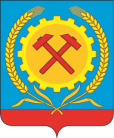 СОВЕТ НАРОДНЫХ ДЕПУТАТОВ ГОРОДСКОГО ПОСЕЛЕНИЯГОРОД ПОВОРИНО ПОВОРИНСКОГО МУНИЦИПАЛЬНОГОРАЙОНА ВОРОНЕЖСКОЙ ОБЛАСТИПОСТАНОВЛЕНИЕот  24.11.2022г.  № 27
О назначении публичных слушаний по обсуждению проекта Приказа департамента архитектуры и градостроительства Воронежской области «О предоставлении разрешения  на условно разрешенный вид использования земельного участка или объекта капитального строительства»В соответствии Градостроительным кодексом Российской Федерации от 29.12.2004 № 190-ФЗ, Федеральным законом от 06.10.2003 № 131-ФЗ «Об общих принципах организации местного самоуправления в Российской Федерации», Законом Воронежской области от 20.12.2018г. «О перераспределении полномочий по утверждению правил землепользования и застройки между органами местного самоуправления поселений Воронежской области, городского округа город Нововоронеж, Борисоглебского городского округа и исполнительными органами государственной власти Воронежской области», соглашением о взаимодействии при утверждении правил землепользования и застройки от 12.03.2019 N1, решением Совета народных депутатов городского поселения город Поворино от 25.08.2017г.  №  253 «Об утверждении Положения о порядке организации и проведения публичных слушаний в городском поселении город Поворино Поворинского муниципального района  Воронежской области»    постановляю:Вынести на публичные слушания проект Приказа департамента архитектуры и градостроительства Воронежской области «О предоставлении разрешения  на условно разрешенный вид использования земельного участка или объекта капитального строительства «Объекты дорожного сервиса (4.9.1)» в отношении земельного участка с кадастровым номером 36:23:0101007:2865,площадью 2193 кв.м., расположенного по адресу: Воронежская область, Поворинский район, г. Поворино, ул. Спортивная, 2А, в территориальной зоне «Зона застройки среднеэтажными жилыми домами – Ж2»  Назначить публичные слушания  по обсуждению проекта Приказа департамента архитектуры и градостроительства Воронежской области «О предоставлении разрешения  на условно разрешенный вид использования земельного участка или объекта капитального строительства «Объекты дорожного сервиса (4.9.1)» в отношении земельного участка с кадастровым номером 36:23:0101007:2865,площадью 2193 кв.м., расположенного по адресу: Воронежская область, Поворинский район, г. Поворино, ул. Спортивная, 2А, в территориальной зоне «Зона застройки среднеэтажными жилыми домами – Ж 2»   на  14 декабря 2022 года на 14  часов 00 минут по адресу г. Поворино, Комсомольская пл., 2, первый этаж малый зал заседаний.  На период проведения публичных слушаний открыть экспозицию по проекту Приказа, подлежащего рассмотрению на публичных слушаниях, и информационным материалам к нему, по адресу: Воронежская область, г. Поворино, пл. Комсомольская, 2.Утвердить оповещение о проведении публичных слушаний:Оповещение о проведении публичных слушаний.На публичные слушания, назначенные на 14 декабря 2022 года, представляется проект  Приказа департамента архитектуры и градостроительства Воронежской области «О предоставлении разрешения  на условно разрешенный вид использования земельного участка или объекта капитального строительства «Объекты дорожного сервиса (4.9.1)» в отношении земельного участка с кадастровым номером 36:23:0101007:2865,площадью 2193 кв.м., расположенного по адресу: Воронежская область, Поворинский район, г. Поворино, ул. Спортивная, 2А, в территориальной зоне «Зона застройки среднеэтажными жилыми домами – Ж2».Экспозиция проекта Приказа открыта с 24 ноября 2022 г. по 13 декабря 2022 г. в здании администрации городского поселения город Поворино Поворинского муниципального района Воронежской области по адресу: Воронежская область,  г. Поворино, пл. Комсомольская, 2.Время работы экспозиции: в рабочие дни с 9.00 до 17.00.Собрание участников публичных слушаний состоится 14 декабря 2022 года в 14  часов 00 минут по адресу г. Поворино, Комсомольская пл., 2, первый этаж малый зал заседаний.  В период размещения проекта Приказа департамента архитектуры и градостроительства Воронежской области «О предоставлении разрешения  на условно разрешенный вид использования земельного участка или объекта капитального строительства «Объекты дорожного сервиса (4.9.1)» в отношении земельного участка с кадастровым номером 36:23:0101007:2865,площадью 2193 кв.м., расположенного по адресу: Воронежская область, Поворинский район, г. Поворино, ул. Спортивная, 2А, в территориальной зоне «Зона застройки среднеэтажными жилыми домами – Ж2» на официальном сайте администрации городского поселения город Поворино в сети «Интернет»   http://www.povorinositi.ru и на информационных стендах город Поворино – пл. Комсомольская,2; здание МКУК ЦКТ города Поворино – ул.  Советская, 35; здание МКУК МБ Поворинского муниципального района – ул. Советская, 81;),   утверждённого решением Совета народных депутатов городского поселения город  Поворино Поворинского муниципального района Воронежской области № 85 от 27.12.2011 года «Об обнародовании муниципальных правовых актов», участники публичных слушаний имеют право вносить предложения и замечания, касающиеся такого проекта:в письменной или устной форме в ходе проведения собраний участников публичных слушаний;в письменной форме в адрес организатора публичных слушаний;посредством записи в книге учета посетителей экспозиции проекта.Организацию и проведение публичных слушаний осуществляет комиссия по подготовке и проведению публичных слушаний по проекту Приказа департамента архитектуры и градостроительства Воронежской области «О предоставлении разрешения  на условно разрешенный вид использования земельного участка или объекта капитального строительства «Объекты дорожного сервиса (4.9.1)» в отношении земельного участка с кадастровым номером 36:23:0101007:2865,площадью 2193 кв.м., расположенного по адресу: Воронежская область, Поворинский район, г. Поворино, ул. Спортивная, 2А, в территориальной зоне «Зона застройки среднеэтажными жилыми домами – Ж2» Воронежская область, г. Поворино, пл. Комсомольская, 2, каб. №7, приемные часы в рабочие дни: с 8.00 до 17.00, перерыв: с 12.00 до 13.00.Материалы по проекту Приказа подлежат обнародованию в местах обнародования муниципальных правовых актов и размещению на официальном сайте администрации городского поселения город Поворино в сети «Интернет»   http://www.povorinositi.ru в разделе: Деятельность / Правила землепользования и застройки.При проведении общественных обсуждений, в связи с нераспространением коронавирусной инфекции (2019-nCоV), участникам публичных обсуждений строго соблюдать ограничительные меры: соблюдение дистанции в 1,5-2 метра; использование одноразовых масок и перчаток.Утвердить комиссию по подготовке и проведению публичных слушаний в составе:Председатель комиссии:Буравлев В.П. –  председатель Совета народных депутатов городского поселения, глава городского поселения город Поворино Поворинского муниципального района Воронежской области;заместитель председателя комиссии:Брагин М.А. –  глава администрации; секретарь комиссии:Симонова А.Н.. – старший инспектор отдела ЖКХ;члены комиссии:Черикова Н.Н. –  начальник общего отдела; Назаров Ю.В. - старший инспектор отдела ЖКХ; Ружейникова Е.В. – юрисконсульт;  Обожганкина Е.М.  – главный специалист Совета народных депутатов.Утвердить порядок направления предложений заинтересованных лиц в комиссию по подготовке и проведению публичных слушаний по проекту Приказа департамента архитектуры и градостроительства Воронежской области «О предоставлении разрешения  на условно разрешенный вид использования земельного участка или объекта капитального строительства «Объекты дорожного сервиса (4.9.1)» в отношении земельного участка с кадастровым номером 36:23:0101007:2865,площадью 2193 кв.м., расположенного по адресу: Воронежская область, Поворинский район, г. Поворино, ул. Спортивная, 2А, в территориальной зоне «Зона застройки среднеэтажными жилыми домами – Ж2» согласно приложению 1.Обнародовать настоящее постановление в порядке, установленном статьей 45 Устава городского поселения город Поворино Поворинского  муниципального района Воронежской области и разместить на  официальном сайте администрации городского поселения город Поворино в сети «Интернет»   http://www.povorinositi.ru.   Настоящее постановление вступает в силу с момента его обнародования.Контроль за исполнением настоящего постановления оставляю за собой.Глава городского поселения город ПовориноПоворинского муниципального районаВоронежской области                                                                                             В.П. Буравлев Приложение 1к постановлению глава городского поселения город ПовориноПоворинского муниципального районаВоронежской области                                                                                             от  24.11.2022г.   № 27                                           Порядокнаправления предложений заинтересованных лиц в комиссию по подготовке и проведению публичных слушаний по проекту Приказа департамента архитектуры и градостроительства Воронежской области«О предоставлении разрешения  на условно разрешенный вид использования земельного участка или объекта капитального строительства «Объекты дорожного сервиса (4.9.1)» в отношении земельного участка с кадастровым номером 36:23:0101007:2865С момента обнародования оповещения о начале публичных слушаний по проекту Приказа департамента архитектуры и градостроительства Воронежской области «О предоставлении разрешения  на условно разрешенный вид использования земельного участка или объекта капитального строительства «Объекты дорожного сервиса (4.9.1)» в отношении земельного участка с кадастровым номером 36:23:0101007:2865,площадью 2193 кв.м., расположенного по адресу: Воронежская область, Поворинский район, г. Поворино, ул. Спортивная, 2А, в территориальной зоне «Зона застройки среднеэтажными жилыми домами – Ж2» (далее — проект  Приказа), в течение установленного срока, заинтересованные лица вправе направлять в комиссию по подготовке и проведению публичных слушаний по проекту Приказа департамента архитектуры и  градостроительства Воронежской области «О предоставлении разрешения  на условно разрешенный вид использования земельного участка или объекта капитального строительства»(далее — комиссия) свои предложения.Предложения по проекту Приказа   направляются по почте с пометкой «В комиссию по подготовке и проведению публичных слушаний» по адресу: 397350, Воронежская область,  г. Поворино, пл. Комсомольская, 2 или по электронной почте на адрес: povorino.povor@govvrn.ru в срок по 14.12.2022 г.Предложения по проекту Приказа должны быть за подписью юридического лица или гражданина, их изложившего, с указанием обратного адреса и даты подготовки предложений.Предложения по проекту Приказа могут содержать любые материалы (как на бумажных, так и магнитных носителях). Направленные материалы возврату не подлежат.Предложения по проекту Приказа, поступившие в комиссию после истечения установленного срока, неподписанные предложения, а также предложения, не имеющие отношения к проектам Приказов, комиссией не рассматриваются.Жители городского поселения город Поворино Поворинского муниципального района Воронежской области, представители общественных объединений, организаций независимо от форм собственности, органов государственной власти, органов местного самоуправления и иные заинтересованные лица,  в том числе направившие предложения по проекту  Приказа, вправе участвовать в обсуждении их на публичных слушаниях.СОВЕТ НАРОДНЫХ ДЕПУТАТОВ ГОРОДСКОГО ПОСЕЛЕНИЯГОРОД ПОВОРИНО  ПОВОРИНСКОГО МУНИЦИПАЛЬНОГО РАЙОНАВОРОНЕЖСКОЙ ОБЛАСТИАктот 24.11.2022 г.        обнародования постановления  Совета народных депутатов городского поселения город Поворино Поворинского муниципального района Воронежской области от 24.11.2022г. № 27  О назначении публичных слушаний по обсуждению проекта Приказа департамента архитектуры и градостроительства Воронежской области «О предоставлении разрешения  на условно разрешенный  вид использования земельного участка или объекта капитального строительства»                                                                           Дата начала обнародования: 24.11.2022г.                                                                           Дата окончания обнародования: 04.12.2022г.   В соответствии с Уставом городского поселения город Поворино Поворинского муниципального района Воронежской области, комиссия в составе: Буравлев Владимир Петрович – председатель Совета народных депутатов городского поселения город Поворино, Обожганкина Елена Михайловна – главный специалист Совета народных депутатов городского поселения город Поворино, Тарадина Оксана Владимировна – депутат Совета народных депутатов городского поселения город Поворино:  составила настоящий акт о том, что с целью доведения до сведения граждан, проживающих на территории городского поселения город Поворино Поворинского муниципального района Воронежской области, было обнародовано постановление главы городского поселения город Поворино Поворинского муниципального района Воронежской области:	Путём размещения  на информационных стендах (здание администрации городского поселения город  Поворино-пл. Комсомольская,2; здание МКУК ЦКТ города Поворино – ул.  Советская, 35), здание МКУК МБ Поворинского муниципального района – ул. Советская, 81;) утверждённого Решением Совета народных депутатов городского поселения город  Поворино Поворинского муниципального района Воронежской области № 85 от 27.12.2011 года «Об обнародовании муниципальных правовых актов» и на официальном сайте администрации городского поселения город Поворино www.povorinosity.ru. На официальном сайте www.povorinosity.ru.указанное постановление от 24.11.2022г № 27 будут размещено 24.11.2022г. постоянно.Настоящий акт составлен в трёх экземплярах,  которые   хранятся вместе с экземплярами обнародованного правового акта.Члены комиссии:                                          _____________________   Буравлев В.П.                                                                        _____________________   Обожганкина Е.М.                                                                        _____________________   Тарадина О.В.